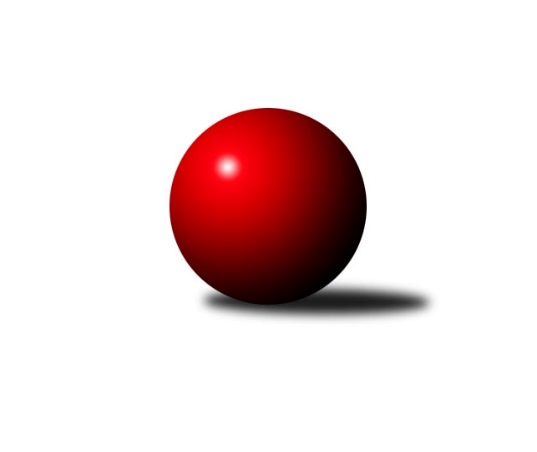 Č.14Ročník 2017/2018	3.2.2018Nejlepšího výkonu v tomto kole: 3369 dosáhlo družstvo: KK Lokomotiva Tábor2. KLM A 2017/2018Výsledky 14. kolaSouhrnný přehled výsledků:KK Lokomotiva Tábor	- TJ Červený Kostelec  	6:2	3369:3294	16.0:8.0	3.2.KK SDS Sadská	- TJ Slovan Karlovy Vary	3:5	3268:3292	11.5:12.5	3.2.TJ Dynamo Liberec	- SKK Rokycany ˝B˝	7:1	3184:3025	14.0:10.0	3.2.TJ Sokol Kdyně	- TJ Start Rychnov n. Kn.	5:3	3329:3275	14.0:10.0	3.2.KK Kosmonosy 	- Vltavan Loučovice	4:4	3336:3342	14.0:10.0	3.2.TJ Kuželky Česká Lípa 	- SKK Bohušovice	2:6	3007:3061	10.0:14.0	3.2.Tabulka družstev:	1.	TJ Sokol Kdyně	14	10	1	3	69.5 : 42.5 	187.0 : 149.0 	 3280	21	2.	KK Lokomotiva Tábor	14	10	0	4	68.5 : 43.5 	184.0 : 152.0 	 3283	20	3.	KK SDS Sadská	14	9	1	4	64.0 : 48.0 	182.5 : 153.5 	 3332	19	4.	TJ Červený Kostelec	14	8	2	4	68.0 : 44.0 	171.5 : 164.5 	 3254	18	5.	SKK Bohušovice	14	6	3	5	59.0 : 53.0 	155.5 : 180.5 	 3210	15	6.	TJ Start Rychnov n. Kn.	14	7	0	7	62.0 : 50.0 	181.5 : 154.5 	 3235	14	7.	Vltavan Loučovice	14	6	1	7	59.0 : 53.0 	188.5 : 147.5 	 3211	13	8.	TJ Slovan Karlovy Vary	14	6	1	7	53.5 : 58.5 	173.0 : 163.0 	 3266	13	9.	TJ Kuželky Česká Lípa	14	6	0	8	48.0 : 64.0 	164.0 : 172.0 	 3192	12	10.	KK Kosmonosy	14	5	1	8	53.0 : 59.0 	164.0 : 172.0 	 3180	11	11.	TJ Dynamo Liberec	13	3	0	10	32.0 : 72.0 	116.0 : 196.0 	 3053	6	12.	SKK Rokycany ˝B˝	13	2	0	11	27.5 : 76.5 	124.5 : 187.5 	 3129	4Podrobné výsledky kola:	 KK Lokomotiva Tábor	3369	6:2	3294	TJ Červený Kostelec  	Borek Jelínek	132 	 136 	 162 	133	563 	 3:1 	 526 	 140	135 	 129	122	Daniel Bouda	David Kášek	128 	 145 	 120 	148	541 	 2:2 	 562 	 140	142 	 133	147	Jan Horn	Karel Smažík	136 	 150 	 132 	120	538 	 2:2 	 578 	 130	145 	 152	151	Petr Vaněk	Jaroslav Mihál	158 	 145 	 126 	151	580 	 3:1 	 542 	 148	121 	 141	132	Martin Mýl	Ladislav Takáč	138 	 154 	 149 	135	576 	 3:1 	 513 	 141	126 	 130	116	Štěpán Schuster	Petr Chval	148 	 141 	 136 	146	571 	 3:1 	 573 	 147	159 	 133	134	Ondřej Mrkosrozhodčí: Nejlepší výkon utkání: 580 - Jaroslav Mihál	 KK SDS Sadská	3268	3:5	3292	TJ Slovan Karlovy Vary	Antonín Svoboda *1	98 	 119 	 130 	129	476 	 1:3 	 563 	 128	159 	 148	128	Tomáš Pavlík	Petr Miláček	140 	 128 	 138 	142	548 	 2:2 	 545 	 136	135 	 141	133	Martin Trakal	Aleš Košnar	141 	 149 	 139 	149	578 	 3.5:0.5 	 519 	 123	129 	 139	128	František Průša	Martin Schejbal	148 	 138 	 138 	143	567 	 3:1 	 535 	 150	136 	 118	131	Václav Krýsl	Václav Schejbal	150 	 142 	 142 	127	561 	 1:3 	 572 	 151	146 	 132	143	Václav Hlaváč st.	Tomáš Bek	138 	 139 	 129 	132	538 	 1:3 	 558 	 143	167 	 141	107	Tomáš Beck st.rozhodčí: střídání: *1 od 33. hodu Jan Renka st.Nejlepší výkon utkání: 578 - Aleš Košnar	 TJ Dynamo Liberec	3184	7:1	3025	SKK Rokycany ˝B˝	Ladislav Wajsar st. st.	131 	 135 	 97 	119	482 	 0:4 	 517 	 140	139 	 109	129	Jan Holšan	Vojtěch Pecina	126 	 127 	 126 	142	521 	 3:1 	 491 	 132	122 	 118	119	Ladislav Moulis	Roman Žežulka	131 	 133 	 144 	111	519 	 2:2 	 511 	 126	146 	 127	112	Petr Fara	Libor Drábek	135 	 110 	 136 	139	520 	 3:1 	 487 	 124	116 	 121	126	Libor Bureš	Josef Zejda ml.	126 	 120 	 154 	140	540 	 2:2 	 500 	 137	125 	 125	113	Pavel Andrlík ml.	Zdeněk Pecina st.	145 	 160 	 147 	150	602 	 4:0 	 519 	 129	119 	 136	135	Martin Prokůpekrozhodčí: Nejlepší výkon utkání: 602 - Zdeněk Pecina st.	 TJ Sokol Kdyně	3329	5:3	3275	TJ Start Rychnov n. Kn.	Viktor Pytlík *1	133 	 127 	 105 	136	501 	 1:3 	 554 	 145	139 	 145	125	Oldřich Krsek	Jiří Benda st.	110 	 159 	 147 	127	543 	 1.5:2.5 	 561 	 132	154 	 148	127	David Urbánek	Václav Kuželík ml.	145 	 161 	 143 	135	584 	 2.5:1.5 	 562 	 145	140 	 146	131	Roman Kindl	Tomáš Timura	142 	 149 	 129 	137	557 	 4:0 	 481 	 111	135 	 107	128	Matěj Stančík	David Machálek	160 	 141 	 141 	149	591 	 3:1 	 537 	 133	132 	 142	130	Jarosla Šmejda	Jindřich Dvořák	149 	 146 	 135 	123	553 	 2:2 	 580 	 136	144 	 154	146	Vojta Šípekrozhodčí: střídání: *1 od 61. hodu Jaroslav KutilNejlepší výkon utkání: 591 - David Machálek	 KK Kosmonosy 	3336	4:4	3342	Vltavan Loučovice	Jiří Vondráček	144 	 141 	 128 	138	551 	 2:2 	 550 	 135	146 	 136	133	Josef Gondek	Tomáš Bajtalon	159 	 137 	 128 	134	558 	 3:1 	 569 	 157	134 	 147	131	Robert Weis	Pavel Říha	126 	 133 	 152 	128	539 	 2:2 	 520 	 143	120 	 125	132	Jaroslav Suchánek	Věroslav Říha	145 	 121 	 134 	136	536 	 2:2 	 562 	 139	141 	 148	134	Miroslav Suba	Luboš Beneš	151 	 128 	 145 	128	552 	 1:3 	 576 	 137	145 	 149	145	Miroslav Pešadík	Dušan Plocek	135 	 150 	 174 	141	600 	 4:0 	 565 	 134	141 	 154	136	Libor Dušekrozhodčí: Nejlepší výkon utkání: 600 - Dušan Plocek	 TJ Kuželky Česká Lípa 	3007	2:6	3061	SKK Bohušovice	Vladimír Ludvík	103 	 151 	 139 	142	535 	 3:1 	 462 	 112	126 	 114	110	Lukáš Dařílek	Martin Najman	113 	 115 	 129 	130	487 	 1:3 	 561 	 144	161 	 117	139	Milan Perníček	Jiří Slabý	119 	 123 	 103 	126	471 	 2:2 	 489 	 117	133 	 122	117	Ladislav Šourek	Petr Steinz	102 	 127 	 124 	120	473 	 1:3 	 494 	 125	129 	 115	125	Jaromír Hnát	Miroslav Malý	130 	 125 	 126 	125	506 	 1:3 	 540 	 132	115 	 146	147	Tomáš Svoboda	Josef Rubanický	123 	 134 	 144 	134	535 	 2:2 	 515 	 136	138 	 108	133	Jiří Semerádrozhodčí: Nejlepší výkon utkání: 561 - Milan PerníčekPořadí jednotlivců:	jméno hráče	družstvo	celkem	plné	dorážka	chyby	poměr kuž.	Maximum	1.	Václav Hlaváč  st.	TJ Slovan Karlovy Vary	580.75	372.0	208.8	2.4	7/8	(635)	2.	David Machálek 	TJ Sokol Kdyně	579.39	374.7	204.7	2.2	8/8	(655)	3.	Tomáš Bek 	KK SDS Sadská	572.71	375.7	197.0	1.1	8/8	(616)	4.	Petr Miláček 	KK SDS Sadská	570.61	377.6	193.0	3.1	8/8	(611)	5.	Václav Schejbal 	KK SDS Sadská	566.84	375.8	191.1	2.1	8/8	(605)	6.	Karel Smažík 	KK Lokomotiva Tábor	565.80	370.5	195.3	2.4	8/8	(627)	7.	Tomáš Pavlík 	TJ Slovan Karlovy Vary	565.43	371.4	194.0	2.6	7/8	(609)	8.	Ondřej Mrkos 	TJ Červený Kostelec  	561.78	365.7	196.0	3.5	7/8	(626)	9.	Vojta Šípek 	TJ Start Rychnov n. Kn.	559.61	365.6	194.0	3.3	7/8	(619)	10.	David Urbánek 	TJ Start Rychnov n. Kn.	557.98	371.0	186.9	3.9	7/8	(620)	11.	Aleš Košnar 	KK SDS Sadská	557.50	376.3	181.3	2.7	8/8	(597)	12.	Jiří Semerád 	SKK Bohušovice	556.02	364.0	192.0	1.6	8/8	(609)	13.	Jan Horn 	TJ Červený Kostelec  	555.96	368.8	187.2	2.6	8/8	(599)	14.	Milan Perníček 	SKK Bohušovice	555.89	365.7	190.2	2.9	8/8	(590)	15.	Viktor Pytlík 	TJ Sokol Kdyně	555.81	373.4	182.5	3.8	8/8	(590)	16.	Miroslav Pešadík 	Vltavan Loučovice	555.74	363.2	192.5	1.9	7/8	(581)	17.	David Kášek 	KK Lokomotiva Tábor	554.29	366.5	187.8	3.0	8/8	(625)	18.	Petr Chval 	KK Lokomotiva Tábor	553.33	369.1	184.2	1.7	8/8	(591)	19.	Martin Čihák 	TJ Start Rychnov n. Kn.	552.83	371.8	181.0	4.1	6/8	(647)	20.	Miroslav Malý 	TJ Kuželky Česká Lípa 	552.52	369.6	182.9	2.4	8/8	(590)	21.	Luboš Beneš 	KK Kosmonosy 	552.33	358.7	193.7	1.4	7/8	(603)	22.	Josef Rubanický 	TJ Kuželky Česká Lípa 	551.11	361.2	189.9	3.5	8/8	(578)	23.	Martin Mýl 	TJ Červený Kostelec  	547.54	364.2	183.3	3.3	8/8	(604)	24.	Dušan Plocek 	KK Kosmonosy 	547.27	359.4	187.9	2.4	7/8	(602)	25.	Jindřich Dvořák 	TJ Sokol Kdyně	545.36	368.4	176.9	4.5	8/8	(593)	26.	Jaroslav Mihál 	KK Lokomotiva Tábor	543.29	365.4	177.9	3.0	7/8	(601)	27.	Václav Krýsl 	TJ Slovan Karlovy Vary	542.04	357.3	184.8	3.8	8/8	(556)	28.	Tomáš Timura 	TJ Sokol Kdyně	541.30	367.3	174.0	6.1	8/8	(589)	29.	Petr Vaněk 	TJ Červený Kostelec  	538.91	360.2	178.7	4.5	7/8	(595)	30.	Ladislav Takáč 	KK Lokomotiva Tábor	538.71	362.2	176.5	4.6	8/8	(626)	31.	Jiří Vondráček 	KK Kosmonosy 	538.47	363.6	174.9	4.3	7/8	(584)	32.	Tomáš Beck  st.	TJ Slovan Karlovy Vary	538.15	364.9	173.2	5.3	8/8	(562)	33.	Antonín Svoboda 	KK SDS Sadská	538.03	368.8	169.3	5.1	8/8	(559)	34.	Jan Smolena 	Vltavan Loučovice	537.65	364.4	173.2	3.7	7/8	(572)	35.	Roman Žežulka 	TJ Dynamo Liberec	535.93	363.1	172.8	4.7	6/7	(551)	36.	Štěpán Schuster 	TJ Červený Kostelec  	534.08	361.4	172.7	4.7	8/8	(584)	37.	Jaroslav Páv 	TJ Slovan Karlovy Vary	533.45	359.6	173.9	4.8	7/8	(567)	38.	Josef Zejda  ml.	TJ Dynamo Liberec	533.33	354.1	179.2	3.7	7/7	(557)	39.	Roman Kindl 	TJ Start Rychnov n. Kn.	533.32	362.0	171.3	4.5	8/8	(607)	40.	Václav Kuželík  ml.	TJ Sokol Kdyně	532.92	361.3	171.6	4.0	7/8	(612)	41.	Daniel Bouda 	TJ Červený Kostelec  	532.72	363.6	169.1	5.8	6/8	(576)	42.	Ladislav Wajsar st.  st.	TJ Dynamo Liberec	532.51	358.4	174.1	4.8	7/7	(569)	43.	Lukáš Dařílek 	SKK Bohušovice	531.98	352.0	180.0	4.7	8/8	(579)	44.	Tomáš Svoboda 	SKK Bohušovice	530.17	360.0	170.1	5.0	7/8	(578)	45.	Robert Weis 	Vltavan Loučovice	528.93	354.2	174.8	5.1	8/8	(580)	46.	Josef Gondek 	Vltavan Loučovice	528.75	355.0	173.8	3.3	8/8	(552)	47.	Borek Jelínek 	KK Lokomotiva Tábor	528.33	358.4	169.9	4.6	8/8	(587)	48.	Pavel Andrlík  ml.	SKK Rokycany ˝B˝	527.71	355.5	172.2	6.6	7/8	(585)	49.	Jaromír Hnát 	SKK Bohušovice	527.71	361.7	166.0	4.5	7/8	(555)	50.	Martin Prokůpek 	SKK Rokycany ˝B˝	526.98	358.8	168.2	4.7	8/8	(628)	51.	Tomáš Bajtalon 	KK Kosmonosy 	526.83	351.5	175.4	4.2	7/8	(581)	52.	Libor Dušek 	Vltavan Loučovice	526.75	354.1	172.7	3.6	8/8	(565)	53.	Petr Fara 	SKK Rokycany ˝B˝	526.21	356.6	169.6	4.3	8/8	(578)	54.	Martin Najman 	TJ Kuželky Česká Lípa 	525.86	355.1	170.8	7.2	8/8	(567)	55.	Jaroslav Kutil 	TJ Sokol Kdyně	525.46	357.0	168.5	6.1	6/8	(587)	56.	Ladislav Wajsar ml.  ml.	TJ Dynamo Liberec	524.40	353.2	171.2	6.6	6/7	(578)	57.	Martin Schejbal 	KK SDS Sadská	522.00	355.9	166.1	5.3	7/8	(567)	58.	Libor Bureš 	SKK Rokycany ˝B˝	520.75	358.6	162.2	6.4	8/8	(586)	59.	František Průša 	TJ Slovan Karlovy Vary	520.50	354.7	165.8	7.2	6/8	(552)	60.	Petr Steinz 	TJ Kuželky Česká Lípa 	518.74	354.8	163.9	5.5	7/8	(563)	61.	Marek Kyzivát 	TJ Kuželky Česká Lípa 	517.58	356.0	161.6	8.9	8/8	(554)	62.	Věroslav Říha 	KK Kosmonosy 	513.20	350.7	162.5	5.3	6/8	(567)	63.	Jaroslav Doškář 	KK Kosmonosy 	509.39	346.4	162.9	6.8	6/8	(552)	64.	Ladislav Šourek 	SKK Bohušovice	504.39	347.6	156.8	6.5	6/8	(543)		Vladimír Kučera 	KK Lokomotiva Tábor	581.00	356.0	225.0	1.0	1/8	(581)		Václav Šmída 	TJ Start Rychnov n. Kn.	577.30	378.1	199.2	3.3	2/8	(602)		Jiří Brouček 	TJ Start Rychnov n. Kn.	566.25	380.5	185.8	6.8	1/8	(614)		Martin Holakovský 	TJ Start Rychnov n. Kn.	561.55	367.4	194.2	2.1	5/8	(592)		Petr Galus 	TJ Start Rychnov n. Kn.	560.00	383.0	177.0	7.0	1/8	(560)		Jakub Seniura 	TJ Start Rychnov n. Kn.	557.00	379.5	177.5	9.5	2/8	(613)		Vojtěch Pecina 	TJ Dynamo Liberec	551.20	361.5	189.7	2.5	3/7	(575)		Jan Holšan 	SKK Rokycany ˝B˝	550.25	367.8	182.5	3.4	3/8	(594)		Dalibor Chráska 	TJ Červený Kostelec  	550.00	370.0	180.0	7.0	1/8	(550)		Oldřich Krsek 	TJ Start Rychnov n. Kn.	546.00	360.0	186.0	4.5	2/8	(554)		Jan Renka  st.	KK SDS Sadská	543.00	349.5	193.5	1.0	2/8	(570)		Vladimír Ludvík 	TJ Kuželky Česká Lípa 	539.94	364.3	175.7	2.9	5/8	(578)		Josef Fidrant 	TJ Sokol Kdyně	539.00	369.7	169.3	5.7	3/8	(579)		Jaroslav Suchánek 	Vltavan Loučovice	538.33	358.7	179.7	5.7	3/8	(575)		Jaroslav Chvojka 	SKK Bohušovice	535.00	360.0	175.0	5.0	1/8	(535)		Radek Šlouf 	Vltavan Loučovice	534.17	357.5	176.7	1.5	3/8	(561)		Jiří Benda  st.	TJ Sokol Kdyně	532.50	351.5	181.0	4.5	2/8	(543)		Martin Jirkal 	Vltavan Loučovice	530.00	360.0	170.0	9.5	2/8	(551)		Ondřej Novák 	KK Lokomotiva Tábor	529.00	369.0	160.0	6.0	1/8	(529)		Ladislav Urbánek 	TJ Start Rychnov n. Kn.	527.67	356.7	171.0	4.3	3/8	(571)		Pavel Říha 	KK Kosmonosy 	527.55	356.1	171.5	2.7	5/8	(569)		Miroslav Suba 	Vltavan Loučovice	526.40	355.7	170.7	6.7	5/8	(562)		Zdeněk Pecina  st.	TJ Dynamo Liberec	523.50	352.1	171.4	5.0	3/7	(602)		Pavel Novák 	TJ Červený Kostelec  	523.42	353.1	170.3	4.0	4/8	(629)		Pavel Staša 	TJ Slovan Karlovy Vary	522.32	364.4	158.0	9.6	4/8	(540)		Martin Perníček 	SKK Bohušovice	521.50	344.5	177.0	4.8	4/8	(576)		Petr Novák 	KK Kosmonosy 	519.73	355.2	164.5	5.1	5/8	(582)		Martin Maršálek 	SKK Rokycany ˝B˝	519.67	358.0	161.7	10.3	3/8	(542)		Martin Trakal 	TJ Slovan Karlovy Vary	518.50	355.0	163.5	5.5	2/8	(545)		Bohuslav Petr 	SKK Rokycany ˝B˝	518.00	339.0	179.0	7.0	1/8	(518)		Ladislav Moulis 	SKK Rokycany ˝B˝	517.70	354.8	162.9	8.0	5/8	(583)		Jiří Slabý 	TJ Kuželky Česká Lípa 	516.38	356.4	159.9	8.1	4/8	(553)		Václav Webr 	SKK Rokycany ˝B˝	514.50	354.0	160.5	6.0	2/8	(526)		Bedřich Varmuža 	SKK Rokycany ˝B˝	512.00	357.0	155.0	15.0	1/8	(512)		Vojtěch Havlík 	SKK Rokycany ˝B˝	508.00	355.3	152.7	11.3	3/8	(522)		Jaromír Fabián 	TJ Dynamo Liberec	506.88	343.5	163.4	8.9	4/7	(533)		Jarosla Šmejda 	TJ Start Rychnov n. Kn.	499.90	348.6	151.3	10.1	5/8	(564)		Jan Kříž 	SKK Rokycany ˝B˝	498.00	332.0	166.0	4.0	1/8	(498)		Václav Zápotočný 	TJ Slovan Karlovy Vary	491.00	358.0	133.0	12.0	1/8	(491)		Libor Drábek 	TJ Dynamo Liberec	490.25	337.0	153.3	6.3	2/7	(520)		Vojtěch Trojan 	TJ Dynamo Liberec	487.00	337.8	149.2	6.2	4/7	(531)		Matěj Stančík 	TJ Start Rychnov n. Kn.	484.50	344.0	140.5	6.0	2/8	(488)		Pavel Andrlík ml.  st.	SKK Rokycany ˝B˝	480.25	331.0	149.3	11.5	2/8	(562)		Radek Potůček 	TJ Kuželky Česká Lípa 	471.00	340.0	131.0	15.0	1/8	(471)		Jan Holanec  st.	TJ Dynamo Liberec	463.00	315.0	148.0	15.0	1/7	(463)		Jan Zeman 	TJ Start Rychnov n. Kn.	411.00	297.0	114.0	15.0	1/8	(411)Sportovně technické informace:Starty náhradníků:registrační číslo	jméno a příjmení 	datum startu 	družstvo	číslo startu23197	Libor Drábek	03.02.2018	TJ Dynamo Liberec	3x2163	Zdeněk Pecina st.	03.02.2018	TJ Dynamo Liberec	3x12750	Miroslav Šuba	03.02.2018	Vltavan Loučovice	1x3749	Jiří Benda st.	03.02.2018	TJ Sokol Kdyně	2x11205	Jaroslav Šmejda	03.02.2018	TJ Start Rychnov n. Kn.	2x468	Oldřich Krsek	03.02.2018	TJ Start Rychnov n. Kn.	1x22040	Daniel Bouda	03.02.2018	TJ Červený Kostelec  	3x21361	Matěj Stančík	03.02.2018	TJ Start Rychnov n. Kn.	1x3672	František Průša	03.02.2018	TJ Slovan Karlovy Vary	3x2337	Jan Renka st.	03.02.2018	KK SDS Sadská	2x
Hráči dopsaní na soupisku:registrační číslo	jméno a příjmení 	datum startu 	družstvo	Program dalšího kola:15. kolo10.2.2018	so	10:00	TJ Sokol Kdyně - KK Lokomotiva Tábor	10.2.2018	so	10:00	TJ Start Rychnov n. Kn. - TJ Kuželky Česká Lípa 	10.2.2018	so	10:00	SKK Bohušovice - TJ Dynamo Liberec	10.2.2018	so	14:00	Vltavan Loučovice - KK SDS Sadská	10.2.2018	so	14:00	TJ Slovan Karlovy Vary - TJ Červený Kostelec  	10.2.2018	so	17:00	SKK Rokycany ˝B˝ - KK Kosmonosy 	Nejlepší šestka kola - absolutněNejlepší šestka kola - absolutněNejlepší šestka kola - absolutněNejlepší šestka kola - absolutněNejlepší šestka kola - dle průměru kuželenNejlepší šestka kola - dle průměru kuželenNejlepší šestka kola - dle průměru kuželenNejlepší šestka kola - dle průměru kuželenNejlepší šestka kola - dle průměru kuželenPočetJménoNázev týmuVýkonPočetJménoNázev týmuPrůměr (%)Výkon1xZdeněk Pecina st.Liberec 6021xZdeněk Pecina st.Liberec 115.396025xDušan PlocekKosmonosy6005xDušan PlocekKosmonosy108.696006xDavid MachálekKdyně5914xMilan PerníčekBohušovice108.655612xVáclav Kuželík ml.Kdyně5845xDavid MachálekKdyně107.295917xVojta ŠípekRychnov5802xVáclav Kuželík ml.Kdyně106.025842xJaroslav MihálTábor5802xAleš KošnarSadská105.94578